Essex Initiatives, Inc.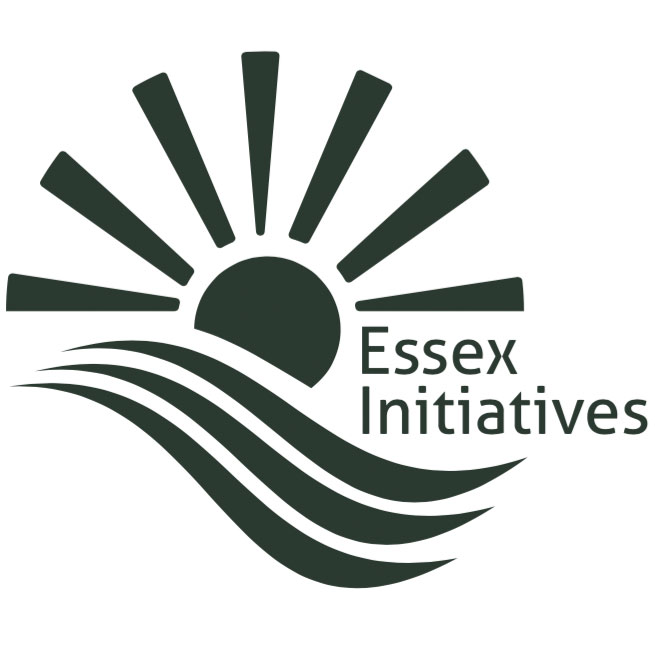 PO Box 38Essex, New York   12936essexinitiatives@gmail.comThe Board of Essex Initiatives wishes to state that we support the efforts to save the Essex County CCE building.  Restoration seems to be the most cost-effective and greenest option.  Why would we not want to preserve a nationally registered historic building and to preserve the heritage it represents?  Please add our voices to those who wish to protect the past.Jane TerLouw, secretary